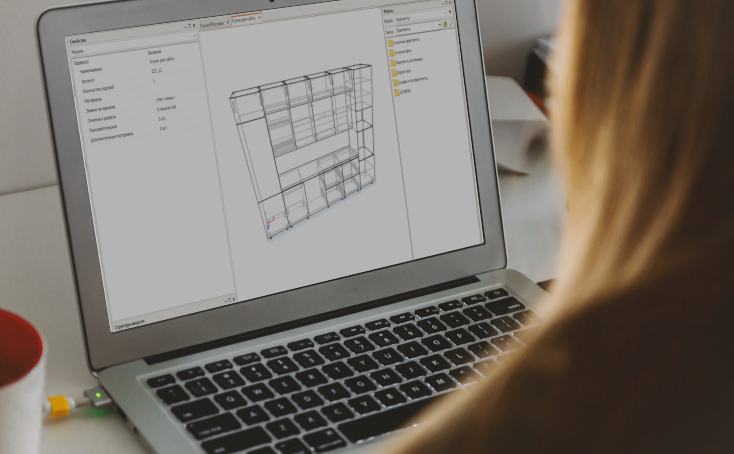 О курсеКурс включает в себя работу в Базис Мебельщик, Базис Раскрой, Базис Смета.Для кого:Разработанный специалистами университета курс повышения квалификации на основе одной из самых востребованных программ сектора мебельного производства. Занятия построены таким образом, что будут понятны как для профессионалов, так и для новичков, желающих освоить принципы конструирования мебели в программе. Для чего:- Получить знания  и практический навык в области проектирования мебели.- Разобраться в особенностях технологического процесса изготовления мебели.- Эффективно использовать инструменты 2D и 3D проектирования в программе Базис Мебельщик.- Понять принцип взаимодействия модулей программы и применять на практике полученные знания.- Конструировать мебель и визуализировать изделия в текстурах.- Оформлять чертежи, раскрой и документацию в соответствии с требованием производства.- Формировать сметы на изделия с учетом материальных и трудовых затрат.- Выполнять практические задачи с наставниками, взаимодействовать в команде и обмениваться опытом.- Адаптировать работу программы под целевые нужды предприятия.Результат обучения:Получение диплома о профессиональной переподготовке установленного образца.По итогам курса рекомендации по трудоустройству на ведущие мебельные фабрики Черноземья.Занятия:Обучение в последней версии программы Базис Мебельщик организовано на платформе Яндекс.Телемост в режиме реального времени с последующим бессрочным доступом к записям занятий.Занятия проводятся 5 раз в неделю, продолжительность - 2 часа. Выполнение практических заданий по итогам изученного модуля.Каждое занятие разбито на логические блоки для упрощенного поиска информации в электронной версии курса.Контакты для связи: Тел.: +7918-85-09-335E-mail: katerina.vgltu@yandex.ru